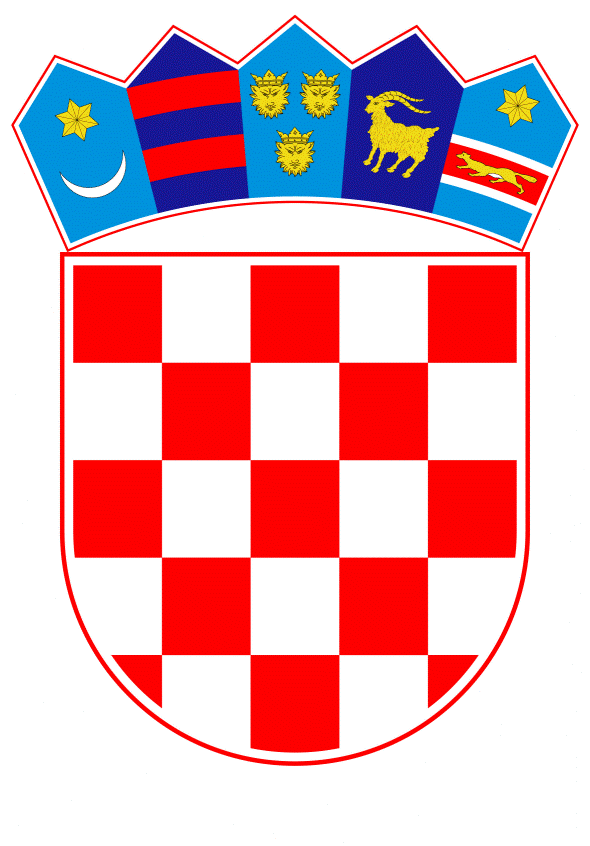 VLADA REPUBLIKE HRVATSKEZagreb, 28. veljače 2019.______________________________________________________________________________________________________________________________________________________________________________________________________________________________Banski dvori | Trg Sv. Marka 2  | 10000 Zagreb | tel. 01 4569 222 | vlada.gov.hrPrijedlogNa temelju članka 24. stavka 1. i 3. Zakona o Vladi Republike Hrvatske („Narodne Novine“ 150/11, 119/14, 93/16, 116/18) Vlada Republike Hrvatske je na sjednici održanoj ________________ donijelaODLUKU o osnivanju Međuresornog povjerenstva za zaštitu djece bez pratnjeI.Osniva se Međuresorno povjerenstvo za zaštitu djece bez pratnje (u daljnjem tekstu: Međuresorno povjerenstvo) s ciljem unaprjeđenja međuresorne suradnje tijela državne uprave i drugih dionika uključenih u zaštitu djece bez pratnje.II.U Međuresorno povjerenstvo iz točke I. ove Odluke imenuju se predstavnici nadležnih središnjih tijela državne uprave i drugi dionici uključeni u zaštitu djece bez pratnje:Tatjana Katkić Stanić, Ministarstvo za demografiju, obitelj, mlade i socijalnu politiku, predsjednica Međuresornog povjerenstvaJosipa Crnoja Bartolić, Ministarstvo za demografiju, obitelj, mlade i socijalnu politiku, zamjenica predsjednice Međuresornog povjerenstvaDanica Ergovac, Ministarstvo za demografiju, obitelj, mlade i socijalnu politiku, tajnica Međuresornog povjerenstvaBožica Šarić, Ministarstvo zdravstva, predstavnicaVišnja Grgurić-Štimac, Ministarstvo zdravstva, zamjenica predstavniceMarija Lang Turkalj,  Ministarstvo unutarnjih poslova, predstavnicaJadranka Vitas, Ministarstvo unutarnjih poslova, predstavnicaBarbara Vidas, Ministarstvo unutarnjih poslova, zamjenica predstavniceIvana Akmadža, Ministarstvo unutarnjih poslova, zamjenica predstavniceAna-Maria Pavić, Ministarstvo znanosti i obrazovanja, predstavnicaMira Križanović, Ministarstvo znanosti i obrazovanja, zamjenica predstavniceDanijela Gaube, Ured za ljudska prava i prava nacionalnih manjina, predstavnicaMihaela Marušić, Ured za ljudska prava i prava nacionalnih manjina, zamjenica predstavniceMirjana Vergaš, UNHCR Hrvatska, predstavnicaMitre Georgiev, UNHCR Hrvatska, zamjenik predstavniceMartina Tomić Latinac, Ured UNICEF-a za Hrvatsku, predstavnicaGordana Horvat, Ured UNICEF-a za Hrvatsku, zamjenica predstavniceBranko Orišković, Hrvatski Crveni križ, predstavnikSven Novosel, Hrvatski Crveni križ, zamjenik predstavnikaIII.Međuresorno povjerenstvo djeluje s ciljem unaprjeđenja međuresorne suradnje nadležnih tijela i drugih dionika uključenih u zaštitu djece bez pratnje, raspravlja o aktualnom stanju djece bez pratnje na području Republike Hrvatske i donosi zaključke o unaprjeđenju suradnje i zaštiti djece bez pratnje.IV.Međuresorno povjerenstvo se sastaje najmanje dvaput godišnje i po potrebi češće na prijedlog predsjednika Međuresornog povjerenstva. Održavanje sjednice Međuresornog povjerenstva može predložiti i član Međuresornog povjerenstva.Sjednice Međuresornog povjerenstva saziva i vodi predsjednik Međuresornog povjerenstva, a u slučaju njegove spriječenosti sjednice saziva i vodi njegov zamjenik. Predsjednik Međuresornog povjerenstva može pozvati i druge predstavnike tijela javne vlasti, strukovnih organizacija, predstavnike trgovačkih društava u vlasništvu države ili predstavnike nevladinih organizacija. Članovi Međuresornog povjerenstva nemaju pravo na novčanu naknadu za rad u Međuresornom povjerenstvu.V.Sjednicama Međuresornog povjerenstva prisustvuju svi članovi, a u slučaju spriječenosti pojedinog člana obavezno je prisustvovanje njegovog zamjenika. O sjednicama Međuresornog povjerenstva sastavlja se zapisnik.VI.Stručne, administrativne i tehničke poslove potrebne za rad Međuresornog povjerenstva obavlja Ministarstvo za demografiju, obitelj, mlade i socijalnu politiku.VII. Zadužuje se Ministarstvo za demografiju, obitelj, mlade i socijalnu politiku da o donošenju ove Odluke obavijesti članove Međuresornog povjerenstva iz točke II. ove Odluke.VIII.Ova Odluka stupa na snagu danom donošenja.KLASA: URBROJ:Zagreb,Predsjednik mr. sc. Andrej PlenkovićOBRAZLOŽENJEVlada Republike Hrvatske na sjednici održanoj 30. kolovoza 2018. donijela je Zaključak KLASA: 022-03/18-07/357, URBROJ: 50301-29/23-18-2 kojim se donosi novi Protokol o postupanju prema djeci bez pratnje (u daljnjem tekstu: Protokol). Donošenjem novog Protokola prestao se primjenjivati Protokol o postupanju prema djeci odvojenoj od roditelja – stranim državljanima od 18. srpnja 2013. Stručni nositelj izrade Protokola je Ministarstvo unutarnjih poslova, a u izradi novog Protokola sudjelovali su i druga mjerodavna ministarstva te organizacije civilnog društva. Ciljevi novog Protokola su uvođenje jedinstvene prakse svih nadležnih tijela i institucija u Republici Hrvatskoj radi pravodobne i učinkovite zaštite najboljeg interesa djeteta kao i jasno definiranje obveza svih sudionika u postupanju prema djeci bez pratnje, prilikom policijskog postupanja, smještaja, međunarodne zaštite, integracije, spajanja s obitelji ili integracije u hrvatsko društvo, osiguranje kvalitetne zdravstvene zaštite djece bez pratnje, čvrst i učinkovit nacionalni sustav kroz dobru suradnju svih nadležnih tijela u postupanju prema djeci bez pratnje.Sukladno poglavlju 13. Protokola o postupanju prema djeci bez pratnje predviđeno je osnivanje Međuresornog povjerenstva za zaštitu djece bez pratnje (u daljnjem tekstu: Međuresorno povjerenstvo) s ciljem učinkovite suradnje nadležnih tijela. Međuresorno povjerenstvo čine predstavnici ministarstva nadležnog za poslove socijalne skrbi, ministarstva nadležnog za unutarnje poslove, ministarstva nadležnog za obrazovanje, ministarstva nadležnog za zdravstvo, Ureda za ljudska prava i prava nacionalnih manjina te međunarodnih organizacija koje se bave zaštitom prava djece odnosno prava izbjeglica te po potrebi i predstavnici udruga civilnog društva koje se bave zaštitom prava djece. Vlada Republike Hrvatske imenuje Međuresorno povjerenstvo, a njegovim radom koordinirat će ministarstvo nadležno za poslove socijalne skrbi. Međuresorno povjerenstvo osniva se u svrhu unapređenja međuresorne suradnje tijela državne uprave i drugih dionika uključenih u zaštitu djece bez pratnje.S ciljem osnivanja Međuresornog povjerenstva, Ministarstvo za demografiju, obitelj, mlade i socijalnu politiku zatražilo je imenovanje predstavnika i njihovih zamjena od nadležnih tijela državne uprave i drugih dionika uključenih u zaštitu djece bez pratnje te sukladno navedenom izradilo Prijedlog odluke o osnivanju Međuresornog povjerenstva za zaštitu djece bez pratnje.Predlagatelj:Ministarstvo za demografiju, obitelj, mlade i socijalnu politikuPredmet:Prijedlog odluke o osnivanju Međuresornog povjerenstva za zaštitu djece bez pratnje 